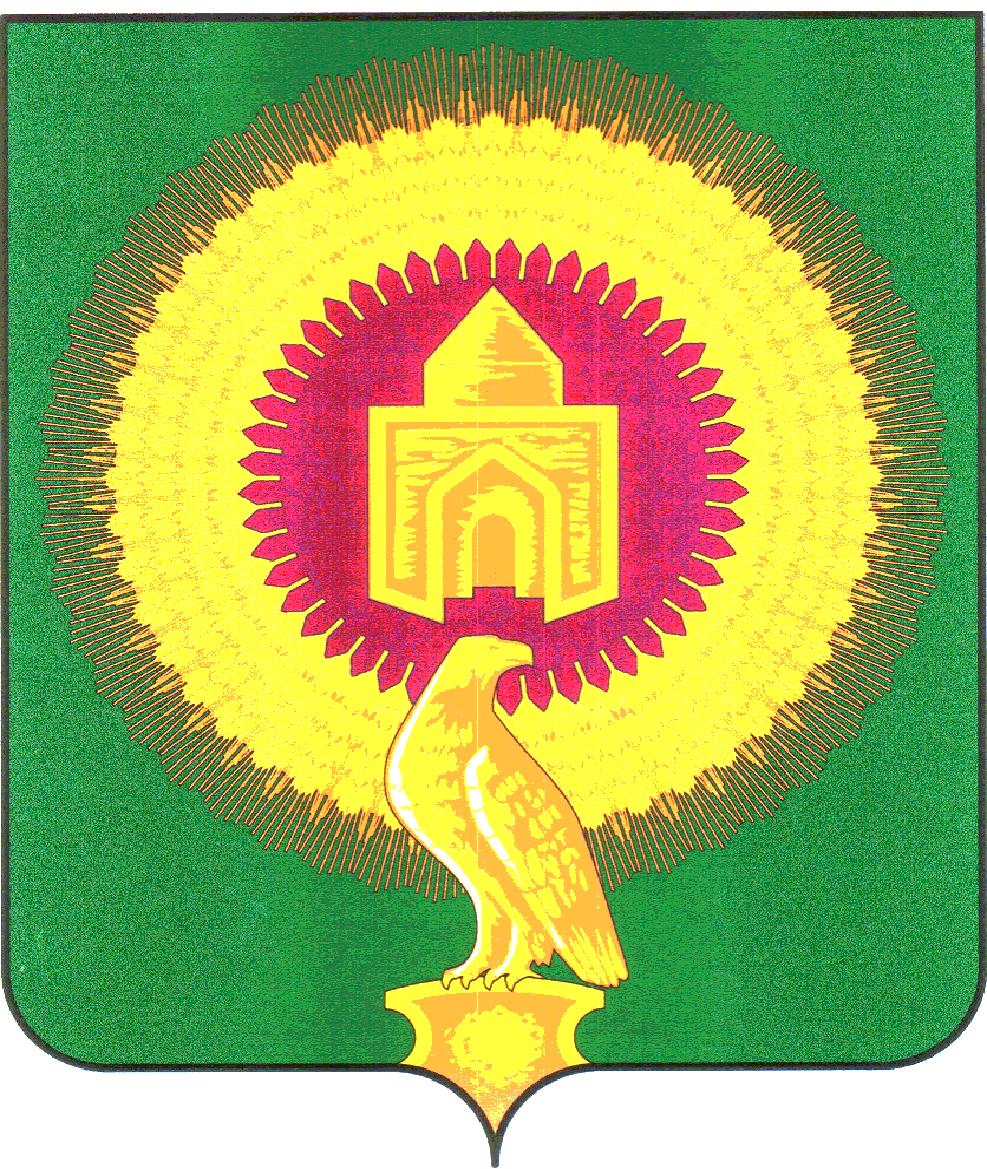 СОВЕТ ДЕПУТАТОВАЛЕКСЕЕВСКОГО СЕЛЬСКОГО ПОСЕЛЕНИЯВАРНЕНСКОГО МУНИЦИПАЛЬНОГО РАЙОНАЧЕЛЯБИНСКОЙ ОБЛАСТИРЕШЕНИЕот 31 мая 2024 года                            №9О внесении изменений и дополнений в бюджет Алексеевского сельскогопоселения на 2024 год и на плановый период 2025 и 2026годовСовет депутатов Алексеевского сельского поселения РЕШАЕТ:1. Внести в бюджет Алексеевского сельского поселения на 2024 год и на плановый период 2025 и 2026 годов, принятый Решением Совета депутатов Алексеевского сельского поселения Варненского муниципального района Челябинской области от 20 декабря 2023 года № 20 (с изменениями от 24 января 2024 г № 1; от 29 февраля 2024 г №4; от 29 марта 2024г №5; 27 апреля 2027г № 6) следующие изменения:1) в статье 1:в пункте 1 п.п. 1 слова «в сумме 18264,40 тыс. рублей» заменить на слова «в сумме 18919,81 тыс. рублей», слова «в сумме 16786,40 тыс. рублей» заменить на слова «в сумме 17441,81 тыс. рублей»;в пункте 1 п.п. 2 слова «в сумме 18356,57 тыс. рублей» заменить на слова «в сумме 19011,98 тыс. рублей»;- приложение 1 изложить в новой редакции (приложение № 1 к настоящему Решению);- приложение 2 изложить в новой редакции (приложение № 2 к настоящему Решению);2. Настоящее Решение вступает в силу со дня его подписания и обнародования.Глава Алексеевского сельского поселения                  ____________         Л.В.ПузиковаПредседатель совета депутатовАлексеевского сельского поселения                              ___________           А.В.СлепухинПриложение 1к решению «О внесении изменений и дополненийв бюджет Алексеевского сельского поселенияна 2024 год и на плановый период 2025 и 2026 годов»от 31 мая 2024г №9Приложение 1к решению «О бюджете Алексеевского сельского поселенияна 2024 год и на плановый период 2025 и 2026 годов»от 20 декабря 2023 года № 20Распределение бюджетных ассигнований по разделам, подразделам, целевым статьям, группам видов расходов бюджета Алексеевского сельского поселения на 2024год и на плановый период 2025 и 2026годовПриложение 2к решению «О внесении изменений и дополненийв бюджет Алексеевского сельского поселенияна 2024 год и на плановый период 2025 и 2026 годов»от 31 мая 2024 года №9Приложение 2к решению «О бюджете Алексеевского сельского поселенияна 2024 год и на плановый период 2025 и 2026 годов»от 20 декабря 2023года № 20Ведомственная структура расходов бюджета Алексеевского сельского поселения на 2024 год и на плановый период 2025 и 2026годов	Единица измерения:тыс. руб.Наименование показателяКБККБККБККБК2024г2025г2026гНаименование показателяРазделПодразделКЦСРКВР2024г2025г2026г12345678ВСЕГО:19 011,986 140,005 828,56ОБЩЕГОСУДАРСТВЕННЫЕ ВОПРОСЫ013 299,052 770,952 534,19Функционирование высшего должностного лица субъекта Российской Федерации и муниципального образования0102588,81608,70608,70Расходы общегосударственного характера01029900400000588,81608,70608,70Глава муниципального образования01029900420301588,81608,70608,70Расходы на выплаты персоналу в целях обеспечения выполнения функций государственными (муниципальными) органами, казенными учреждениями, органами управления государственными внебюджетными фондами01029900420301100588,81608,70608,70Функционирование Правительства Российской Федерации, высших исполнительных органов субъектов Российской Федерации, местных администраций01041 962,541 762,751 525,99Расходы общегосударственного характера010499004000001 950,541 742,751 515,99Центральный аппарат010499004204011 950,541 742,751 515,99Расходы на выплаты персоналу в целях обеспечения выполнения функций государственными (муниципальными) органами, казенными учреждениями, органами управления государственными внебюджетными фондами010499004204011001 298,891 111,101 111,10Закупка товаров, работ и услуг для обеспечения государственных (муниципальных) нужд01049900420401200586,74631,65404,89Межбюджетные трансферты0104990042040150064,910,000,00Уплата налога на имущество организаций, земельного и транспортного налога0104990890000012,0020,0010,00Уплата налога на имущество организаций, земельного и транспортного налога государственными органами0104990892040112,0020,0010,00Иные бюджетные ассигнования0104990892040180012,0020,0010,00Обеспечение деятельности финансовых, налоговых и таможенных органов и органов финансового (финансово-бюджетного) надзора0106399,50399,50399,50Расходы общегосударственного характера01069900400000399,50399,50399,50Центральный аппарат01069900420401399,50399,50399,50Расходы на выплаты персоналу в целях обеспечения выполнения функций государственными (муниципальными) органами, казенными учреждениями, органами управления государственными внебюджетными фондами01069900420401100399,50399,50399,50Другие общегосударственные вопросы0113348,200,000,00Подготовка технических и кадастровых паспортов на недвижимое и движимое имущество0113720007200225,200,000,00Закупка товаров, работ и услуг для обеспечения государственных (муниципальных) нужд0113720007200220025,200,000,00Подготовка на кадастровый учёт и регистрация права0113720007200375,000,000,00Закупка товаров, работ и услуг для обеспечения государственных (муниципальных) нужд0113720007200320075,000,000,00Формирование муниципальной собственности (жилых и нежилых помещений, зданий, земельных участков и иных основных средств), проведение ремонтных, восстановительных работ объектов муниципальной собственности01137200072004118,000,000,00Закупка товаров, работ и услуг для обеспечения государственных (муниципальных) нужд01137200072004200118,000,000,00Другие мероприятия в рамках вопросов местного значения01139900099002130,000,000,00Закупка товаров, работ и услуг для обеспечения государственных (муниципальных) нужд01139900099002200130,000,000,00НАЦИОНАЛЬНАЯ ОБОРОНА02158,18174,07190,22Мобилизационная и вневойсковая подготовка0203158,18174,07190,22Комплексы процессных мероприятий02034640000000158,18174,07190,22Комплекс процессных мероприятий «Обеспечение гарантированного комплектования Вооруженных Сил Российской Федерации»02034640800000158,18174,07190,22Расходы на выплаты персоналу в целях обеспечения выполнения функций государственными (муниципальными) органами, казенными учреждениями, органами управления государственными внебюджетными фондами02034640851180100138,28138,28138,28Закупка товаров, работ и услуг для обеспечения государственных (муниципальных) нужд0203464085118020019,9035,7951,94НАЦИОНАЛЬНАЯ БЕЗОПАСНОСТЬ И ПРАВООХРАНИТЕЛЬНАЯ ДЕЯТЕЛЬНОСТЬ031 309,72514,21525,61Защита населения и территории от чрезвычайных ситуаций природного и техногенного характера, пожарная безопасность03101 309,72514,21525,61Содержание и обеспечение необходимых условий для повышения пожарной безопасности населенных пунктов03107100071004847,45514,21525,61Закупка товаров, работ и услуг для обеспечения государственных (муниципальных) нужд03107100071004200127,9134,2145,61Предоставление субсидий бюджетным, автономным учреждениям и иным некоммерческим организациям03107100071004600719,54480,00480,00Обеспечение первичных мер пожарной безопасности в части создания условий для организации добровольной пожарной охраны031071000S6140462,270,000,00Предоставление субсидий бюджетным, автономным учреждениям и иным некоммерческим организациям031071000S6140600462,270,000,00НАЦИОНАЛЬНАЯ ЭКОНОМИКА041 054,310,000,00Дорожное хозяйство (дорожные фонды)04091 054,310,000,00Содержание улично-дорожной сети и искусственных сооружений Варненского муниципального района04091800018001754,310,000,00Закупка товаров, работ и услуг для обеспечения государственных (муниципальных) нужд04091800018001200754,310,000,00Мероприятия по совершенствованию движения пешеходов и предупреждению аварийности с участием пешеходов04092400024002300,000,000,00Закупка товаров, работ и услуг для обеспечения государственных (муниципальных) нужд04092400024002200300,000,000,00ЖИЛИЩНО-КОММУНАЛЬНОЕ ХОЗЯЙСТВО058 008,09216,50269,00Благоустройство05036 008,09216,50269,00Подпрограмма "Мероприятия межпоселенческого характера по охране окружающей среды"050309200000005 241,130,000,00Мероприятия межпоселенческого характера по охране окружающей среды в Варненском муниципальном районе050309200090015 241,130,000,00Закупка товаров, работ и услуг для обеспечения государственных (муниципальных) нужд050309200090012005 241,130,000,00Региональный проект «Комплексная система об-ращения с твердыми коммунальными отходами»0503640G200000363,600,000,00Обеспечение контейнерным сбором образующихся в жилом фонде твердых коммунальных отходов0503640G243040363,600,000,00Закупка товаров, работ и услуг для обеспечения государственных (муниципальных) нужд0503640G243040200363,600,000,00Освещение населённых пунктов05037400074001315,07157,53210,04Закупка товаров, работ и услуг для обеспечения государственных (муниципальных) нужд05037400074001200315,07157,53210,04Обслуживание и ремонт сетей уличного освещения0503740007400374,2058,9658,96Закупка товаров, работ и услуг для обеспечения государственных (муниципальных) нужд0503740007400320074,2058,9658,96Прочие мероприятия по благоустройству0503740007400414,090,010,00Закупка товаров, работ и услуг для обеспечения государственных (муниципальных) нужд0503740007400420014,090,010,00Другие вопросы в области жилищно-коммунального хозяйства05052 000,000,000,00Подпрограмма "Комплексное развитие систем водоснабжения и водоотведения Варненского муниципального района050509100000002 000,000,000,00Прочие работы по водоснабжению050509100090052 000,000,000,00Закупка товаров, работ и услуг для обеспечения государственных (муниципальных) нужд050509100090052002 000,000,000,00ОБРАЗОВАНИЕ078,000,000,00Профессиональная подготовка, переподготовка и повышение квалификации07058,000,000,00Обучение специалистов культурно - досуговых учреждений на курсах повышения квалификации и профессиональной подготовки070573000730024,000,000,00Закупка товаров, работ и услуг для обеспечения государственных (муниципальных) нужд070573000730022004,000,000,00Расходы общегосударственного характера070599004000004,000,000,00Центральный аппарат070599004204014,000,000,00Закупка товаров, работ и услуг для обеспечения государственных (муниципальных) нужд070599004204012004,000,000,00КУЛЬТУРА, КИНЕМАТОГРАФИЯ085 020,742 454,282 299,54Культура08015 020,742 454,282 299,54Организация деятельности клубных формирований080173000730013 849,582 434,282 289,54Расходы на выплаты персоналу в целях обеспечения выполнения функций государственными (муниципальными) органами, казенными учреждениями, органами управления государственными внебюджетными фондами080173000730011001 859,051 899,001 899,00Закупка товаров, работ и услуг для обеспечения государственных (муниципальных) нужд080173000730012001 990,54535,28390,54Обучение специалистов культурно - досуговых учреждений на курсах повышения квалификации и профессиональной подготовки080173000730024,000,000,00Закупка товаров, работ и услуг для обеспечения государственных (муниципальных) нужд080173000730022004,000,000,00Проведение ремонта, поддержание зданий учреждений культуры в безопасном состоянии, комплексное оснащение клубов080173000730031 062,840,000,00Закупка товаров, работ и услуг для обеспечения государственных (муниципальных) нужд080173000730032001 062,840,000,00Проведение культурно-досуговых мероприятий0801730007300490,000,000,00Закупка товаров, работ и услуг для обеспечения государственных (муниципальных) нужд0801730007300420090,000,000,00Уплата налога на имущество организаций, земельного и транспортного налога учреждениями культуры0801730007307914,3320,0010,00Иные бюджетные ассигнования0801730007307980014,3320,0010,00СОЦИАЛЬНАЯ ПОЛИТИКА1027,490,000,00Социальное обеспечение населения100327,490,000,00Подпрограмма "Функционирование системы социального обслуживания и социальной поддержки отдельных категорий граждан"1003284000000027,490,000,00Комплекс процессных мероприятий «Предоставление мер социальной поддержки отдельным категориям граждан»1003284030000027,490,000,00Расходы на выплаты персоналу в целях обеспечения выполнения функций государственными (муниципальными) органами, казенными учреждениями, органами управления государственными внебюджетными фондами1003284032843010027,490,000,00ФИЗИЧЕСКАЯ КУЛЬТУРА И СПОРТ11126,4010,0010,00Массовый спорт1102126,4010,0010,00Развитие физической культуры и массового спорта в сельском поселении11027000070001126,4010,0010,00Закупка товаров, работ и услуг для обеспечения государственных (муниципальных) нужд1102700007000120022,6810,0010,00Межбюджетные трансферты11027000070001500103,720,000,00Единица измерения:тыс. руб.Наименование показателяКБККБККБККБККБК2024г2025г2026гНаименование показателяКВСРРазделПодразделКЦСРКВР2024г2025г2026г123456789ВСЕГО:19 011,986 140,005 828,56Администрация Алексеевского сельского поселения Варненского муниципального района Челябинской обл81419 011,986 140,005 828,56ОБЩЕГОСУДАРСТВЕННЫЕ ВОПРОСЫ814013 299,052 770,952 534,19Функционирование высшего должностного лица субъекта Российской Федерации и муниципального образования8140102588,81608,70608,70Расходы общегосударственного характера81401029900400000588,81608,70608,70Глава муниципального образования81401029900420301588,81608,70608,70Расходы на выплаты персоналу в целях обеспечения выполнения функций государственными (муниципальными) органами, казенными учреждениями, органами управления государственными внебюджетными фондами81401029900420301100588,81608,70608,70Функционирование Правительства Российской Федерации, высших исполнительных органов субъектов Российской Федерации, местных администраций81401041 962,541 762,751 525,99Расходы общегосударственного характера814010499004000001 950,541 742,751 515,99Центральный аппарат814010499004204011 950,541 742,751 515,99Расходы на выплаты персоналу в целях обеспечения выполнения функций государственными (муниципальными) органами, казенными учреждениями, органами управления государственными внебюджетными фондами814010499004204011001 298,891 111,101 111,10Закупка товаров, работ и услуг для обеспечения государственных (муниципальных) нужд81401049900420401200586,74631,65404,89Межбюджетные трансферты8140104990042040150064,910,000,00Уплата налога на имущество организаций, земельного и транспортного налога8140104990890000012,0020,0010,00Уплата налога на имущество организаций, земельного и транспортного налога государственными органами8140104990892040112,0020,0010,00Иные бюджетные ассигнования8140104990892040180012,0020,0010,00Обеспечение деятельности финансовых, налоговых и таможенных органов и органов финансового (финансово-бюджетного) надзора8140106399,50399,50399,50Расходы общегосударственного характера81401069900400000399,50399,50399,50Центральный аппарат81401069900420401399,50399,50399,50Расходы на выплаты персоналу в целях обеспечения выполнения функций государственными (муниципальными) органами, казенными учреждениями, органами управления государственными внебюджетными фондами81401069900420401100399,50399,50399,50Другие общегосударственные вопросы8140113348,200,000,00Подготовка технических и кадастровых паспортов на недвижимое и движимое имущество8140113720007200225,200,000,00Закупка товаров, работ и услуг для обеспечения государственных (муниципальных) нужд8140113720007200220025,200,000,00Подготовка на кадастровый учёт и регистрация права8140113720007200375,000,000,00Закупка товаров, работ и услуг для обеспечения государственных (муниципальных) нужд8140113720007200320075,000,000,00Формирование муниципальной собственности (жилых и нежилых помещений, зданий, земельных участков и иных основных средств), проведение ремонтных, восстановительных работ объектов муниципальной собственности81401137200072004118,000,000,00Закупка товаров, работ и услуг для обеспечения государственных (муниципальных) нужд81401137200072004200118,000,000,00Другие мероприятия в рамках вопросов местного значения81401139900099002130,000,000,00Закупка товаров, работ и услуг для обеспечения государственных (муниципальных) нужд81401139900099002200130,000,000,00НАЦИОНАЛЬНАЯ ОБОРОНА81402158,18174,07190,22Мобилизационная и вневойсковая подготовка8140203158,18174,07190,22Комплексы процессных мероприятий81402034640000000158,18174,07190,22Комплекс процессных мероприятий «Обеспечение гарантированного комплектования Вооруженных Сил Российской Федерации»81402034640800000158,18174,07190,22Расходы на выплаты персоналу в целях обеспечения выполнения функций государственными (муниципальными) органами, казенными учреждениями, органами управления государственными внебюджетными фондами81402034640851180100138,28138,28138,28Закупка товаров, работ и услуг для обеспечения государственных (муниципальных) нужд8140203464085118020019,9035,7951,94НАЦИОНАЛЬНАЯ БЕЗОПАСНОСТЬ И ПРАВООХРАНИТЕЛЬНАЯ ДЕЯТЕЛЬНОСТЬ814031 309,72514,21525,61Защита населения и территории от чрезвычайных ситуаций природного и техногенного характера, пожарная безопасность81403101 309,72514,21525,61Содержание и обеспечение необходимых условий для повышения пожарной безопасности населенных пунктов81403107100071004847,45514,21525,61Закупка товаров, работ и услуг для обеспечения государственных (муниципальных) нужд81403107100071004200127,9134,2145,61Предоставление субсидий бюджетным, автономным учреждениям и иным некоммерческим организациям81403107100071004600719,54480,00480,00Обеспечение первичных мер пожарной безопасности в части создания условий для организации добровольной пожарной охраны814031071000S6140462,270,000,00Предоставление субсидий бюджетным, автономным учреждениям и иным некоммерческим организациям814031071000S6140600462,270,000,00НАЦИОНАЛЬНАЯ ЭКОНОМИКА814041 054,310,000,00Дорожное хозяйство (дорожные фонды)81404091 054,310,000,00Содержание улично-дорожной сети и искусственных сооружений Варненского муниципального района81404091800018001754,310,000,00Закупка товаров, работ и услуг для обеспечения государственных (муниципальных) нужд81404091800018001200754,310,000,00Мероприятия по совершенствованию движения пешеходов и предупреждению аварийности с участием пешеходов81404092400024002300,000,000,00Закупка товаров, работ и услуг для обеспечения государственных (муниципальных) нужд81404092400024002200300,000,000,00ЖИЛИЩНО-КОММУНАЛЬНОЕ ХОЗЯЙСТВО814058 008,09216,50269,00Благоустройство81405036 008,09216,50269,00Подпрограмма "Мероприятия межпоселенческого характера по охране окружающей среды"814050309200000005 241,130,000,00Мероприятия межпоселенческого характера по охране окружающей среды в Варненском муниципальном районе814050309200090015 241,130,000,00Закупка товаров, работ и услуг для обеспечения государственных (муниципальных) нужд814050309200090012005 241,130,000,00Региональный проект «Комплексная система об-ращения с твердыми коммунальными отходами»8140503640G200000363,600,000,00Обеспечение контейнерным сбором образующихся в жилом фонде твердых коммунальных отходов8140503640G243040363,600,000,00Закупка товаров, работ и услуг для обеспечения государственных (муниципальных) нужд8140503640G243040200363,600,000,00Освещение населённых пунктов81405037400074001315,07157,53210,04Закупка товаров, работ и услуг для обеспечения государственных (муниципальных) нужд81405037400074001200315,07157,53210,04Обслуживание и ремонт сетей уличного освещения8140503740007400374,2058,9658,96Закупка товаров, работ и услуг для обеспечения государственных (муниципальных) нужд8140503740007400320074,2058,9658,96Прочие мероприятия по благоустройству8140503740007400414,090,010,00Закупка товаров, работ и услуг для обеспечения государственных (муниципальных) нужд8140503740007400420014,090,010,00Другие вопросы в области жилищно-коммунального хозяйства81405052 000,000,000,00Подпрограмма "Комплексное развитие систем водоснабжения и водоотведения Варненского муниципального района814050509100000002 000,000,000,00Прочие работы по водоснабжению814050509100090052 000,000,000,00Закупка товаров, работ и услуг для обеспечения государственных (муниципальных) нужд814050509100090052002 000,000,000,00ОБРАЗОВАНИЕ814078,000,000,00Профессиональная подготовка, переподготовка и повышение квалификации81407058,000,000,00Обучение специалистов культурно - досуговых учреждений на курсах повышения квалификации и профессиональной подготовки814070573000730024,000,000,00Закупка товаров, работ и услуг для обеспечения государственных (муниципальных) нужд814070573000730022004,000,000,00Расходы общегосударственного характера814070599004000004,000,000,00Центральный аппарат814070599004204014,000,000,00Закупка товаров, работ и услуг для обеспечения государственных (муниципальных) нужд814070599004204012004,000,000,00КУЛЬТУРА, КИНЕМАТОГРАФИЯ814085 020,742 454,282 299,54Культура81408015 020,742 454,282 299,54Организация деятельности клубных формирований814080173000730013 849,582 434,282 289,54Расходы на выплаты персоналу в целях обеспечения выполнения функций государственными (муниципальными) органами, казенными учреждениями, органами управления государственными внебюджетными фондами814080173000730011001 859,051 899,001 899,00Закупка товаров, работ и услуг для обеспечения государственных (муниципальных) нужд814080173000730012001 990,54535,28390,54Обучение специалистов культурно - досуговых учреждений на курсах повышения квалификации и профессиональной подготовки814080173000730024,000,000,00Закупка товаров, работ и услуг для обеспечения государственных (муниципальных) нужд814080173000730022004,000,000,00Проведение ремонта, поддержание зданий учреждений культуры в безопасном состоянии, комплексное оснащение клубов814080173000730031 062,840,000,00Закупка товаров, работ и услуг для обеспечения государственных (муниципальных) нужд814080173000730032001 062,840,000,00Проведение культурно-досуговых мероприятий8140801730007300490,000,000,00Закупка товаров, работ и услуг для обеспечения государственных (муниципальных) нужд8140801730007300420090,000,000,00Уплата налога на имущество организаций, земельного и транспортного налога учреждениями культуры8140801730007307914,3320,0010,00Иные бюджетные ассигнования8140801730007307980014,3320,0010,00СОЦИАЛЬНАЯ ПОЛИТИКА8141027,490,000,00Социальное обеспечение населения814100327,490,000,00Подпрограмма "Функционирование системы социального обслуживания и социальной поддержки отдельных категорий граждан"8141003284000000027,490,000,00Комплекс процессных мероприятий «Предоставление мер социальной поддержки отдельным категориям граждан»8141003284030000027,490,000,00Расходы на выплаты персоналу в целях обеспечения выполнения функций государственными (муниципальными) органами, казенными учреждениями, органами управления государственными внебюджетными фондами8141003284032843010027,490,000,00ФИЗИЧЕСКАЯ КУЛЬТУРА И СПОРТ81411126,4010,0010,00Массовый спорт8141102126,4010,0010,00Развитие физической культуры и массового спорта в сельском поселении81411027000070001126,4010,0010,00Закупка товаров, работ и услуг для обеспечения государственных (муниципальных) нужд8141102700007000120022,6810,0010,00Межбюджетные трансферты81411027000070001500103,720,000,00